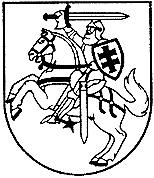 LIETUVOS ISTORIJOS INSTITUTODIREKTORIUSSUPAPRASTINTO MAŽOS VERTĖS ATVIRO KONKURSO KNYGOS LEIDYBOS IR SPAUSDINIMO PASLAUGOMS PIRKTI SĄLYGOSTURINYSTechninė specifikacija.Pasiūlymo forma.Darbų tvarkaraštis.Sutarties projektas.Gyvenimo aprašymo forma1. BENDROSIOS NUOSTATOSLietuvos istorijos institutas, įst. k. 111955361, įstaigos adresas: Kražių g. 5, Vilnius (toliau – LII arba Perkančioji organizacija), numato įsigyti leidybos ir spausdinimo paslaugas.Pirkimas vykdomas vadovaujantis Lietuvos Respublikos viešųjų pirkimų įstatymu (Žin., 1996, Nr. 84-2000; 2006, Nr. 4-102; 2007, Nr. 114-4630; 2008, Nr. 81-3179; 2009, Nr. 93-3986; 2010, Nr. 25-1174, Nr. 139-7109; 2011, Nr. 2-36) (toliau – Viešųjų pirkimų įstatymas), perkančiosios organizacijos pasitvirtintomis ir Centrinėje viešųjų pirkimų informacinėje sistemoje (toliau – CVP IS) paskelbtomis supaprastintų viešųjų pirkimų taisyklėmis (toliau – Taisyklėmis), Lietuvos Respublikos civiliniu kodeksu (Žin., 2000, Nr. 74-2262) (toliau – Civilinis kodeksas), kitais viešuosius pirkimus reglamentuojančiais teisės aktais bei šio Konkurso sąlygomis.Pirkimas atliekamas laikantis lygiateisiškumo, nediskriminavimo, skaidrumo, abipusio pripažinimo, proporcingumo principų ir konfidencialumo bei nešališkumo reikalavimų. Skelbimas apie mažos vertės pirkimą skelbiamas Centrinėje viešųjų pirkimų informacinėje sistemoje (CVP IS).Konkurso dokumentus (su priedais) dalyviai gali rasti Centrinėje viešųjų pirkimų informacinėje sistemoje (CVP IS) adresu https://pirkimai.eviesiejipirkimai.lt/.Perkančiosios organizacijos kontaktiniai asmenys: pirkimo sąlygų ir techninės specifikacijos klausimais Gediminas Dubinskas, el. paštas: gediminas.dubinskas@istorija.lt, tel.: 8 5 261 0711.2. PIRKIMO OBJEKTASPerkamų Paslaugų techninė specifikacija nurodyta šio supaprastinto mažos vertės atviro konkurso sąlygų priede „Techninė specifikacija“ (1 priedas).  Šis pirkimas į dalis neskirstomas, todėl pasiūlymai turi būti teikiami visam nurodytam Paslaugų kiekiui.3. REIKALAVIMAI TIEKĖJAMS3.1. Teikėjas, dalyvaujantis pirkime, turi atitikti šiuos minimalius kvalifikacijos reikalavimus ir pateikti lentelėse nurodytus kvalifikacinius reikalavimus įrodančius dokumentus (o jei dėl pateisinamų priežasčių negali pateikti nurodytų dokumentų – kitus perkančiajai organizacijai priimtinus dokumentus, kurie patvirtintų, kad teikėjo kvalifikacija atitinka keliamus reikalavimus):1 lentelė. Reikalavimai teikėjams2 lentelėEkonominės ir finansinės būklės, techninio ir profesinio pajėgumo reikalavimai*Pastabos:1) jeigu teikėjas negali pateikti nurodytų dokumentų, nes atitinkamoje šalyje tokie dokumentai neišduodami arba toje šalyje išduodami dokumentai neapima visų keliamų klausimų, pateikiama priesaikos deklaracija arba oficiali teikėjo deklaracija. Pateikiama atitinkamo dokumento skaitmeninė kopija;2) Pateikiant atitinkamų dokumentų skaitmenines kopijas yra deklaruojama, kad kopijos yra tikros. Perkančioji organizacija pasilieka sau teisę prašyti dokumentų originalų.3) Vietoje nurodytus reikalavimus pagrindžiančių dokumentų tiekėjas gali pateikti perkančiajai organizacijai tiesiogines nuorodas į Lietuvos Respublikos registrus, valstybės informacines sistemas ar kitas sistemas, kuriose duomenys apie tiekėją pagal Lietuvos Respublikos valstybės informacinių išteklių valdymo įstatymą ar kitus teisės aktus yra neatlygintinai prieinami.Vietoj 3.1.1, 3.1.2, 3.1.3 ir 3.1.6 punktuose nurodytų dokumentų tiekėjas gali pateikti Viešųjų pirkimų tarnybos ar kompetentingos užsienio institucijos, jei jos išduota pažyma patvirtina atitiktį pirmiau nustatytiems reikalavimams, išduotos pažymos tinkamai patvirtintą kopiją. Perkančioji organizacija turi teisę paprašyti tiekėjo, kad jis pristatytų pažymos originalą.3.3. Ūkio subjektų grupė, teikianti bendrą pasiūlymą jungtinės veiklos pagrindu, privalo pateikti jungtinės veiklos sutartį. Pateikiamas skenuotas dokumentas elektroninėje formoje.Jei bendrą pasiūlymą pateikia ūkio subjektų grupė, šių konkurso sąlygų 3.1.1-3.1.6 punktuose nustatytus kvalifikacijos reikalavimus turi atitikti ir pateikti nurodytus dokumentus kiekvienas ūkio subjektų grupės narys atskirai, o šių konkurso sąlygų 3.1.7-3.1.8 punktuose nustatytus kvalifikacijos reikalavimus turi atitikti ir pateikti nurodytus dokumentus bent vienas ūkio subjektų grupės narys arba visi ūkio subjektų grupės nariai kartu.Jungtinės veiklos sutartyje turi būti nurodyti kiekvienos šios sutarties šalies įsipareigojimai vykdant numatomą su perkančiąja organizacija sudaryti pirkimo sutartį, šių įsipareigojimų vertės dalis (santykiniu dydžiu), įeinanti į bendrą pirkimo sutarties vertę. Jungtinės veiklos sutartis turi numatyti solidarią visų šios sutarties šalių atsakomybę už prievolių perkančiajai organizacijai nevykdymą. Taip pat jungtinės veiklos sutartyje turi būti numatyta, kuris asmuo atstovauja ūkio subjektų grupei (su kuo perkančioji organizacija turėtų bendrauti pasiūlymo vertinimo metu kylančiais klausimais ir kam teikti su pasiūlymo įvertinimu susijusią informaciją ir su kuo bus pasirašoma sutartis).Jei pasiūlyme numatyta subranga, kartu su pasiūlymu turi būti pateikta informacija apie paslaugas numatomus perduoti subrangovui. Sutarties galiojimo laikotarpiu subrangovus bus galima keisti tik gavus rašytinį perkančiosios organizacijos leidimą. Kiekvienas subrangovas atskirai turi tenkinti šių konkurso sąlygų 3.1.1-3.1.8 punktuose nustatytus kvalifikacijos reikalavimus.Tiekėjo pasiūlymas atmetamas, jeigu apie nustatytų reikalavimų atitikimą jis pateikė melagingą informaciją, kurią perkančioji organizacija gali įrodyti bet kokiomis teisėtomis priemonėmis, kreipdamasi į trečiąsias šalis.3.8. Perkančioji organizacija nereikalauja, kad ūkio subjektų grupės jungtinės veiklos sutarties pagrindu pateiktą pasiūlymą pripažinus geriausiu ir perkančiajai organizacijai pasiūlius sudaryti pirkimo sutartį, ši subjektų grupė įsteigtų juridinį asmenį.4. PASIŪLYMŲ RENGIMAS, PATEIKIMAS, KEITIMAS4.1. Pateikdamas pasiūlymą, teikėjas sutinka su šiomis pirkimo sąlygomis ir patvirtina, kad jo pasiūlyme pateikta informacija yra teisinga ir apima viską, ko reikia tinkamam pirkimo sutarties įvykdymui.4.2. Perkančioji organizacija reikalauja pasiūlymus teikti tik elektroninėmis priemonėmis, naudojant CVP IS. Pasiūlymai teikiami popierinėje ar kitoje, neatitinkančioje CVP IS reikalavimų laikmenoje, jei tokie būtų pateikti, bus atmesti kaip neatitinkantys pirkimo dokumentų reikalavimų. 4.3. Elektroninėmis priemonėmis pasiūlymus gali teikti tiktai teikėjai, registruoti CVP IS, pasiekiamoje adresu: https://pirkimai.eviesiejipirkimai.lt. Registracija CVP IS yra nemokama.4.4. Perkančioji organizacija reikalauja, kad visi teikėjų kvalifikacijos reikalavimus įrodantys bei visi kiti pasiūlyme pateikiami dokumentai būtų tiesiogiai suformuoti elektroninėmis priemonėmis ir/arba pateikiamos dokumentų skaitmeninės kopijos. Reikalaujamų teikėjų kvalifikacijos reikalavimus įrodančių dokumentų skaitmeninės kopijos bei kitų, teikėjo manymu, būtinų, dokumentų skaitmeninės kopijos turi būti pateikiamos kartu su pasiūlymu. Pateikiamų dokumentų skaitmeninės kopijos turi būti prieinamos naudojant nediskriminuojančius, visuotinai prieinamus duomenų failų formatus (pvz., pdf, jpg, doc ir kt.).4.5. Teikėjo pasiūlymas bei prie jo pridedami dokumentai turi būti pateikiami lietuvių kalba. Jei atitinkami dokumentai yra išduoti kita nei lietuvių kalba, turi būti pateiktas tinkamai patvirtintas vertimas į lietuvių kalbą. Vertimas turi būti patvirtintas teikėjo ar jo įgalioto asmens parašu. Pateikiamas skenuotas dokumentas elektroninėje formoje.4.6. Pasiūlymas neprivalo būti pasirašytas saugiu elektroniniu parašu, atitinkančiu Lietuvos Respublikos elektroninio parašo įstatymo nustatytus reikalavimus.4.7. Teikėjo pasiūlymą sudaro pateiktų duomenų, dokumentų elektroninėje formoje ir atsakymų  CVP IS priemonėmis, visuma (perkančioji organizacija pasilieka sau teisę pareikalauti dokumentų originalų):4.7.1. atitiktį kvalifikaciniams reikalavimams patvirtinančių dokumentų skaitmeninės kopijos;4.7.2. užpildytas pasiūlymas pagal šio pirkimo sąlygų 2 priede pateiktą formą; 4.7.3. jungtinės veiklos sutarties skaitmeninė kopija (jeigu dalyvauja ūkio subjektų grupė);4.7.4. teikėjo atsakymai dėl pasiūlymo paaiškinimo ir kvalifikacijos duomenų patikslinimo (jei bus).4.7.5. kiti reikalaujami dokumentai;4.8. Teikėjas gali pateikti tik vieną pasiūlymą – individualiai arba kaip ūkio subjektų grupės narys. Jei teikėjas pateikia daugiau kaip vieną pasiūlymą arba ūkio subjektų grupės narys dalyvauja teikiant kelis pasiūlymus, visi tokie pasiūlymai bus atmesti. Laikoma, kad teikėjas pateikė daugiau kaip vieną pasiūlymą, jeigu tą patį pasiūlymą pateikė ir naudodamasis CVP IS priemonėmis, ir kitu būdu (popierine forma, vokuose, elektroniniu paštu ir kt.). 4.9. Teikėjas, pateikdamas pasiūlymą, turi siūlyti visą nurodytą paslaugų apimtį.4.10. Teikėjams nėra leidžiama pateikti alternatyvių pasiūlymų. Teikėjui pateikus alternatyvų pasiūlymą, jo pasiūlymas ir alternatyvus pasiūlymas (alternatyvūs pasiūlymai) bus atmesti.4.11. Pasiūlymas turi būti pateiktas iki CVP IS skelbime apie pirkimą nurodyto laiko (Lietuvos Respublikos laiku) tik CVP IS elektroninėmis priemonėmis. Pasiūlymo pateikimo data laikoma ta, kai gaunamas visas pasiūlymas (paskutinė pasiūlymo dalis). Tiekėjui CVP IS susirašinėjimo priemonėmis paprašius, Perkančioji organizacija CVP IS susirašinėjimo priemonėmis patvirtina, kad tiekėjo pasiūlymas yra gautas ir nurodo gavimo dieną, valandą ir minutę.4.12. Teikėjai pasiūlyme turi nurodyti, kokia pasiūlyme pateikta informacija yra konfidenciali. Perkančioji organizacija, viešojo pirkimo komisija (toliau – Komisija), jos nariai ar ekspertai ir kiti asmenys negali atskleisti teikėjo pateiktos informacijos, kurią teikėjas nurodė kaip konfidencialią. Informacija, kurią viešai skelbti įpareigoja Lietuvos Respublikos teisės aktai, negali būti teikėjo nurodoma kaip konfidenciali.4.13. Pasiūlymuose nurodoma paslaugų kaina pateikiama eurais. Visos pateikiamos kainos (įkainiai) turi būti nurodytos su ne daugiau kaip dviem skaitmenimis po kablelio, skaitmenis po kablelio suapvalinant pagal matematines skaičių apvalinimo taisykles. Apskaičiuojant kainą (įkainius), turi būti atsižvelgta į visą šių pirkimo sąlygų priedo Nr. 2 nurodytą paslaugų apimtį. Į paslaugų kainą turi būti įskaityti visi mokesčiai (taip pat PVM) ir visos teikėjo išlaidos.4.14. Pasiūlymas galioja jame teikėjo nurodytą laiką. Pasiūlymas turi galioti iki 2016 m. gegužės 20 d. Jeigu pasiūlyme nenurodytas jo galiojimo laikas, laikoma, kad pasiūlymas galioja tiek, kiek numatyta pirkimo dokumentuose.4.14. Kol nesibaigė pasiūlymų galiojimo laikas, perkančioji organizacija turi teisę prašyti CVP IS priemonėmis, kad teikėjai pratęstų jų galiojimą iki konkrečiai nurodyto laiko. Teikėjas CVP IS priemonėmis tokį prašymą gali atmesti.4.15. Perkančioji organizacija turi teisę pratęsti pasiūlymo pateikimo terminą. Apie naują pasiūlymų pateikimo terminą perkančioji organizacija praneša CVP IS priemonėmis visiems teikėjams prie pirkimo prisijungusiems teikėjams bei paskelbia Viešųjų pirkimų įstatymo nustatyta tvarka. 4.16. Teikėjas iki galutinio pasiūlymų pateikimo termino turi teisę pakeisti arba atšaukti savo pasiūlymą CVP IS priemonėmis. Toks pakeitimas arba pranešimas, kad pasiūlymas atšaukiamas, pripažįstamas galiojančiu, jeigu perkančioji organizacija jį gauna pateiktą CVP IS priemonėmis iki pasiūlymų pateikimo termino pabaigos.4.17. Perkančioji organizacija neatsako už CVP IS sutrikimus ar kitus nenumatytus atvejus, dėl kurių pasiūlymai nebuvo gauti, gauti pavėluotai ar tiekėjas susidūrė su kitais pasiūlymo pateikimo trukdžiais. Siekiant išvengti nesklandumų Perkančioji organizacija rekomenduoja teikti pasiūlymą likus bent dienai iki pasiūlymų pateikimo termino pabaigos. 5. PASIŪLYMŲ GALIOJIMO UŽTIKRINIMAS 5.1. Perkančioji organizacija nereikalauja pasiūlymo galiojimo užtikrinimo.6.  PIRKIMO SĄLYGŲ PAAIŠKINIMAS IR PATIKSLINIMAS6.1. Bet kokia informacija, prašymai paaiškinti pirkimo sąlygas, pirkimo sąlygų paaiškinimai, pranešimai ar kitas perkančiosios organizacijos ir teikėjo susirašinėjimas yra vykdomas tik CVP IS susirašinėjimo priemonėmis.6.2. Kol nesibaigė pasiūlymų pateikimo galutinis terminas, perkančioji organizacija turi teisę savo iniciatyva arba atsakydama į teikėjo pateiktą prašymą, CVP IS priemonėmis paaiškinti (patikslinti) pirkimo dokumentus, o, esant reikalui, juos ir pakeisti. Informacija apie pirkimo dokumentų paaiškinimą (patikslinimą, pakeitimą) išsiunčiama visiems teikėjams, nustatyta tvarka iš perkančiosios organizacijos gavusiems pirkimo dokumentus. Jei objektyviai būtina, perkančioji organizacija privalo nukelti pasiūlymų pateikimo terminą vėlesniam terminui, per kurį teikėjai, rengdami pasiūlymus, galėtų atsižvelgti į šiuos paaiškinimus (patikslinimus, pakeitimus). Pasiūlymų pateikimo galutinis terminas gali būti nukeltas vėlesniam laikui ir dėl kitų priežasčių, nei pirkimo dokumentų paaiškinimas (patikslinimas, pakeitimas). Nukėlus vėlesniam laikui pasiūlymų pateikimo galutinį terminą, atitinkamai nukeliamas ir vokų su pasiūlymais atplėšimo terminas. Apie pasiūlymų pateikimo galutinio termino ir vokų su pasiūlymais atplėšimo termino nukėlimą informacija raštu tiesiogiai pateikiama visiems teikėjams, kuriems nustatyta tvarka yra pateikti pirkimo dokumentai. Skelbimas dėl pirkimo (jei apie pirkimą skelbta viešai) tikslinamas tik tuo atveju, jei keičiama (tikslinama) tokia skelbime nurodyta informacija kaip pirkimo objekto aprašymas ir/ar kvalifikaciniai reikalavimai teikėjams. 6.3. Prašymai paaiškinti pirkimo sąlygas gali būti pateikiami perkančiajai organizacijai CVP IS priemonėmis ne vėliau kaip likus 4 darbo dienoms iki pasiūlymų pateikimo termino pabaigos. 6.4. Atsakydama į kiekvieną teikėjo CVP IS priemonėmis raštu pateiktą prašymą paaiškinti pirkimo sąlygas, jeigu jis buvo pateiktas nepasibaigus šių pirkimo sąlygų 6.3. punkte nurodytam terminui, arba aiškindama, tikslindama pirkimo sąlygas savo iniciatyva, perkančioji organizacija turi paaiškinimus, patikslinimus išsiųsti visiems teikėjams ne vėliau kaip likus 1 darbo dienai iki pasiūlymų pateikimo termino pabaigos. Į laiku gautą teikėjo prašymą paaiškinti pirkimo sąlygas perkančioji organizacija atsako ne vėliau kaip per 3 darbo dienas nuo jo gavimo dienos.6.5. Perkančioji organizacija, paaiškindama ar patikslindama pirkimo dokumentus, privalo užtikrinti teikėjų anonimiškumą.7. VOKŲ  PASIŪLYMAIS ATPLĖŠIMO – SUSIPAŽINIMO SU CVP IS PRIEMONĖMIS GAUTAIS PASIŪLYMAIS PROCEDŪROSSusipažinimas su teikėjų pasiūlymais, gautais CVP IS priemonėmis, prilyginamas vokų atplėšimui. Su CVP IS elektroninėmis priemonėmis pateiktais pasiūlymais (toliau vadinamas Elektroninių vokų atplėšimo procedūra) susipažinimas vyks Komisijos posėdyje. Komisijos posėdis vyks Lietuvos istorijos institute, adresu Kražių g. 5, LT-01108 Vilnius, skelbime apie pirkimą nurodytu laiku.Vokų atplėšimo procedūroje turi teisę dalyvauti visi pasiūlymus pateikę tiekėjai arba jų įgalioti atstovai, taip pat viešuosius pirkimus kontroliuojančių institucijų atstovai. Vokų atplėšimas vyksta ir tuo atveju, jei į posėdį neatvyksta pasiūlymus pateikę tiekėjai arba jų įgalioti atstovai. Vokų su pasiūlymais atplėšimo procedūroje dalyvaujantiems tiekėjams ar jų įgaliotiems atstovams skelbiamas pasiūlymą pateikusio tiekėjo pavadinimas, CVP IS nurodyta pasiūlymo kaina ir pranešama, ar yra pateiktas pasiūlymo galiojimo užtikrinimas (jei reikalaujamas), ar pasiūlymas pateiktas Perkančiosios organizacijos nurodytomis elektroninėmis priemonėmis. Ši informacija pateikiama ir posėdyje nedalyvavusiems, tačiau pageidavimą gauti informaciją CVP IS susirašinėjimo priemonėmis pareiškusiems, pasiūlymą pateikusiems tiekėjams. Pasiūlymo kaina yra laikoma ta kaina, kurią teikėjas nurodė CVP IS.Tolesnes pasiūlymų nagrinėjimo, vertinimo ir palyginimo procedūras atlieka Komisija, teikėjams ar jų įgaliotiems atstovams nedalyvaujant. PASIŪLYMŲ NAGRINĖJIMAS IR PASIŪLYMŲ ATMETIMO PRIEŽASTYSPateiktus pasiūlymus nagrinėja ir vertina Komisija. Pasiūlymai nagrinėjami ir vertinami konfidencialiai, nedalyvaujant pasiūlymus pateikusiems teikėjams ar jų atstovams. Teikėjų kvalifikaciniai duomenys vertinami tikrinant jų atitikimą pirkimo dokumentuose nustatytiems minimaliems kvalifikaciniams reikalavimams. Jeigu Komisija mano, kad teikėjo pateikti duomenys, įrodantys jo minimalių kvalifikacinių reikalavimų atitikimą pirkimo dokumentams, yra neišsamūs arba netikslus, ji privalo CVP IS priemonėmis nepažeisdama viešųjų pirkimų principų prašyti teikėjo patikslinti šiuos duomenis. Jeigu teikėjo kvalifikacija neatitinka pirkimo dokumentuose nustatytų minimalių kvalifikacijos reikalavimų arba jei paprašytas teikėjas CVP IS priemonėmis nepatikslino pateiktų netikslių ar neišsamių duomenų apie savo kvalifikaciją, toks pasiūlymas atmetamas. Jeigu tiekėjas pateikė netikslius, neišsamius pirkimo dokumentuose nurodytus kartu su pasiūlymu teikiamus dokumentus: tiekėjo įgaliojimą asmeniui pasirašyti paraišką ar pasiūlymą, jungtinės veiklos sutartį, pasiūlymo galiojimo užtikrinimą patvirtinantį dokumentą ar jų nepateikė, perkančioji organizacija privalo prašyti tiekėjo patikslinti, papildyti arba pateikti šiuos dokumentus per nustatytą protingą terminą, kuris negali būti trumpesnis kaip 3 darbo dienos nuo prašymo išsiuntimo iš perkančiosios organizacijos dienos. Įvertinus teikėjo kvalifikacinius duomenis, Komisija priima sprendimą dėl kiekvieno pasiūlymą pateikusio teikėjo kvalifikacijos atitikimo pirkimo dokumentuose nustatytiems minimaliems kvalifikaciniams reikalavimams ir apie priimtą sprendimą CVP IS priemonėmis praneša teikėjams. Teisę dalyvauti tolesnėse pirkimo procedūrose turi tik tie teikėjai, kurių kvalifikaciniai duomenys atitinka keliamus reikalavimus. Teikėjų, atitikusių pirkimo dokumentuose nustatytus minimalius kvalifikacinius reikalavimus, pasiūlymai vertinami toliau. Komisijai vertinimo metu kilus neaiškumų gali prašyti, kad teikėjai CVP IS priemonėmis paaiškintų savo pasiūlymus. Aiškindami pateiktus pasiūlymus teikėjai negali pakeisti pasiūlymo esmės (keisti kainą, padaryti kitų pakeitimų, dėl kurių pirkimų dokumentų reikalavimų neatitinkantis pasiūlymas taptų atitinkančiu pirkimo dokumentų reikalavimus).Siekiant operatyviau keistis reikalinga informacija, vertinimo metu susirašinėjimas vyksta CVP IS priemonėmis. Teikėjui neatsakius iki paklausime nurodytos datos ir valandos arba pavėlavus pateikti atsakymą (ir jį pagrindžiančią informaciją) laikoma, kad teikėjas atsakymo nepateikė.Jeigu pateiktame pasiūlyme Komisija randa pasiūlyme nurodytos kainos apskaičiavimo klaidų, ji privalo CVP IS susirašinėjimo priemonėmis paprašyti teikėjų per jos nurodytą terminą ištaisyti pasiūlyme pastebėtas aritmetines klaidas, nekeičiant vokų su pasiūlymais atplėšimo posėdžio metu paskelbtos kainos. Taisydamas pasiūlyme nurodytas aritmetines klaidas, teikėjas neturi teisės atsisakyti kainos sudedamųjų dalių arba papildyti kainą naujomis dalimis.Komisija atmeta pasiūlymą, jeigu:teikėjas neatitiko minimalių kvalifikacijos reikalavimų; teikėjas pasiūlyme pateikė netikslius ar neišsamius duomenis apie savo kvalifikaciją ir, perkančiajai organizacijai prašant, nepatikslino jų;pasiūlymas neatitiko pirkimo sąlygose nustatytų reikalavimų (teikėjo pateikta techninė specifikacija neatitinka pirkimo dokumentuose nustatytų reikalavimų; nepateikti reikalaujami dokumentai; pasiūlymas pateiktas ne pirkimo sąlygose nurodytu būdu, teikėjas iš viso nepateikė duomenų apie kvalifikaciją ir pan.);teikėjas per perkančiosios organizacijos nurodytą terminą neištaisė aritmetinių kainos klaidų ir (ar) nepaaiškino ar (ir) nepatikslino pasiūlymo;visų teikėjų, kurių pasiūlymai neatmesti dėl kitų priežasčių, buvo pasiūlytos per didelės, perkančiajai organizacijai nepriimtinos kainos;pasiūlymas buvo pateiktas ne perkančiosios organizacijos nurodytomis priemonėmis; jei teikėjas pateikia daugiau kaip vieną pasiūlymą arba ūkio subjektų grupės narys dalyvauja teikiant kelis pasiūlymus. Laikoma, kad teikėjas pateikė daugiau kaip vieną pasiūlymą, jeigu tą patį pasiūlymą pateikė ir raštu (popierine forma, vokuose), ir naudodamasis CVP IS priemonėmis.kitais Viešųjų pirkimų įstatymo, perkančiosios organizacijos taisyklių ir šių pirkimo sąlygų numatytais atvejais. 9.  PASIŪLYMŲ VERTINIMAS9.1. Perkančiosios organizacijos neatmesti pasiūlymai bus vertinami eurais pagal mažiausios kainos kriterijų. Pasiūlymai bus palyginami pagal CVP IS laukelyje „Visus reikalavimus atitinkantis kainos pasiūlymas“ nurodytą kainą. Jeigu pasiūlymo kaina CVP IS ir pateiktoje pasiūlymo formoje nesutampa, toks pasiūlymas atmetamas.10. PASIŪLYMŲ EILĖ IR SPRENDIMAS DĖL PIRKIMO SUTARTIES SUDARYMO10.1. Perkančioji organizacija nedelsdama įvertina pateiktus pasiūlymus, nustato pasiūlymų eilę ir laimėjusį pasiūlymą. Šioje eilėje pasiūlymai surašomi kainos didėjimo tvarka. Laimėjusiu pripažįstamas pasiūlymas, įrašytas pirmuoju pasiūlymų eilėje. Perkančioji organizacija suinteresuotiems kandidatams ir suinteresuotiems dalyviams, nedelsdama, bet ne vėliau kaip per 5 darbo dienas, CVP IS priemonėmis praneša apie priimtą sprendimą sudaryti pirkimo sutartį ir pasiūlymų eilę. Tiekėjams, kurių pasiūlymai neįrašyti į eilę, pranešama ir apie jų atmetimo priežastis. 10.2. Tais atvejais, kai pasiūlymą pateikė tik vienas teikėjas, pasiūlymų eilė nenustatoma ir jo pasiūlymas laikomas laimėjusiu, jeigu nebuvo atmestas pagal šias pirkimo sąlygas. 10.3. Pirkimą laimėjęs teikėjas privalo pasirašyti pirkimo sutartį per perkančiosios organizacijos nurodytą terminą. Pirkimo sutarčiai pasirašyti laikas gali būti nustatomas atskiru pranešimu CVP IS susirašinėjimo priemonėmis arba nurodomas pranešime apie laimėjusį pasiūlymą. Vadovaujantis LR viešųjų pirkimų įstatymo 18 str. 9 d. 3 punktu, laimėtojas bus kviečiamas pasirašyti paslaugų sutartį netaikant atidėjimo termino.11.4. Jeigu teikėjas, kurio pasiūlymas pripažintas laimėjusiu, raštu atsisako sudaryti pirkimo sutartį, iki nurodyto laiko neatvyksta sudaryti pirkimo sutarties, nepateikia pirkimo sąlygose nustatyto paslaugų pirkimo sutarties įvykdymo užtikrinimo (jeigu reikalaujama pateikti) arba jei teikėjo kartu su pasiūlymu pateikta teikėjo sąžiningumo deklaracija yra melaginga, arba atsisako pirkimo sutartį sudaryti pirkimo dokumentuose nustatytomis sąlygomis, laikoma, kad jis atsisakė sudaryti pirkimo sutartį. Tuo atveju perkančioji organizacija siūlo sudaryti pirkimo sutartį teikėjui, kurio pasiūlymas pagal patvirtintą pasiūlymų eilę yra pirmas po teikėjo, atsisakiusio sudaryti pirkimo sutartį.11.  PRETENZIJŲ IR SKUNDŲ NAGRINĖJIMO TVARKA11.1. Ginčai nagrinėjami Viešųjų pirkimų įstatymo V skyriuje nustatyta tvarka. 12. PIRKIMO SUTARTIES SĄLYGOS12.1. Sudaroma pirkimo sutartis turi atitikti laimėjusio teikėjo pasiūlymą, šias pirkimo sąlygas ir prie pirkimo sąlygų pateiktą sutarties projektą (4 pirkimo sąlygų priedas).12.2. Teikėjas įsipareigoja teikti pirkimo dokumentuose numatytas paslaugas. Užsakovas įsipareigoja priimti paslaugas ir už tinkamai suteiktas paslaugas sumokėti pirkimo sąlygose nurodyta tvarka. 13. BAIGIAMOSIOS NUOSTATOS13.1. Pirkimo procedūros, kurios neapibrėžtos šiuose pirkimo sąlygose, vykdomos vadovaujantis Viešųjų pirkimų įstatymo ir kitų poįstatyminių teisės aktų nuostatomis._____________Spausdinimo paslaugų techninė specifikacija KNYGA “LIETUVOS ARCHEOLOGIJA T. 42” Knygos sudėtis:-Knygą sudaro 6–8 atskirų mokslinių straipsnių anglų ir lietuvių kalbomis su santraukomis ir literatūros sąrašais bei keletas trumpų straipsnelių įvairia tematika. -Iliustracijos (apie 100–150 vnt., pagrindą sudarys didelės iliustracijos, kurios pateikiamos per visą puslapį (sujungtos klasteriu) išdėstomos autorių nurodytose vietose tekste. Taip pat dalis iliustracijų yra pateikiamos kaip nuotraukos darytos per mikroskopą, jų išvalymas, retušavimas, mastelių nustatymas sudaro didelę darbo dalį).-Tekstuose taip pat numatoma talpinti įvairias (10–20) lenteles.-Teksto anglų ir lietuvių kalba iš viso – 17 a. l. (galima tekstų apimties paklaida +– 3 a. l) (Vieną autorinį lanką sudaro 40 000 spaudos ženklų, įskaitant tarpus).-Knygos viršelis ir maketo struktūra (tekstų pateikimas, iliustracijų paruošimas ir kt.) analogiška jau išleistiems Lietuvos Archeologijos serijos tomams (žr. T 27–41 V., 2005–2015. ISSN 0207–8694).Tiekėjo darbas:-Išversti iš lietuvių į anglų kalbą tekstą ir jį suredaguoti. Teksto apimtis – 4–5 a. l. (Teksto redagavimą reikalaujama, kad atliktų angliakalbis kalbos redaktorius, turintis atitinkamos krypties išsilavinimą);-Išversti iš anglų į lietuvių kalbą tekstą, apimtis iki 0,5 a. l.;-Suredaguoti lietuvių kalba tekstą. Teksto apimtis – 12–15 a. l.;-Parengti iliustracijas spaudai (retušavimas, spalvų suderinimas, parinkimas, pritaikymas spausdinimo popieriui ir t. t.);-Parengti knygos maketą, sumaketuoti tekstinius ir grafinius elementus;-Įvesti autorių korektūras ir atlikti viso teksto techninį redagavimą;-Privalomai atliekami trys korektūriniai skaitymai; -Pirmame makete galimi bet kokie Užsakovo pataisymai. Antrame makete galimi redakciniai pataisymai (galima keisti iki 10 procentų pirmojo maketo apimties). Trečiame makete galimi tik smulkūs redakciniai pataisymai. -Taip pat galimi kiti reikalingi knygos parengiamieji darbai (nenumatyti šioje specifikacijoje, kurie sudarytų ne daugiau kaip 10 proc. nuo visų išvardintų darbų atlikimo kainos);Toliau – spauda.-Tiekėjas pateikia Užsakovui spaustuvės printprufą maketo patikrai (gali būti atspausdintas paprastu spausdintuvu) ir tik gavęs Užsakovo sutikimą (ir, jeigu reikia, atlikus reikiamas korekcijas) spausdina tiražą. Atspausdinus tiražą, Užsakovas peržiūri signalinį egzempliorių ir duoda sutikimą tolesnei knygos gamybai.Knygos techniniai parametrai (Spaudos darbams):Tiražas: 100 egz. + visų 6–8 straipsnių autoriniai sąsiuviniai po 10 egz. kiekvienas.Formatas: 200 x 253 mm (derinti su jau išleistais ankstesniais tomais).Orientacinė apimtis: 228-300 p. (tiksliau apskaičiuoja pats Tiekėjas rengdamas knygos maketą).  Popierius: lankams: Plano Plius 110 g.Priešlapiai: Baltas popierius 200 gr.Spalvingumas: lankai: 4+4 (Priklausomai nuo paveikslėlių išdėstymo vietos); viršelis: 4+0.Įrišimas: siūtas-klijuotas blokas; viršelis kietas, spalvotas, laminuotas (blizgus), nugarėlė lenkta.Paaiškinimas dėl autorinių sąsiuvinių: knygos kiekvieno straipsnio (čia jų viso 6–8 ir gali apimti iki 80 proc. knygos puslapių) daroma po 10 egz. atskirų sąsiuvinių, jiems naudojant tuos pačius lankus, kaip ir visas tiražas. Sąsiuvinių formatas kaip ir knygos. Viršelis – apie 180 gsm., pilkšvos arba artimos knygos viršeliui spalvos. Ant I-ojo viršelio atspausdinamas knygos titulinis puslapis. Blokas susegamas arba kaip paprasta brošiūra, arba iš šono – ir užklijuojama nugarėlė.(Tiekėjo pavadinimas)(Registro, kuriame kaupiami ir saugomi duomenys apie tiekėją, pavadinimas, tiekėjo kodas, buveinės adresas, kontaktinė informacija)PASIŪLYMASDĖL LEIDYBOS IR SPAUSDINIMO PASLAUGŲSUPAPRASTINTO MAŽOS VERTĖS ATVIRO KONKURSO____________________(Data)____________________(Vieta)Šiuo pasiūlymu pažymime, kad sutinkame su visomis pirkimo sąlygomis, nustatytomis:Supaprastinto atviro mažos vertės konkurso skelbime, išspausdintame CVP IS;kituose pirkimo dokumentuose (jų paaiškinimuose, papildymuose).Mes siūlome šias paslaugas už (skiltyje Nr. 3 parašykite savo siūlomą kainą su PVM):Kaina, Eur su PVM (skaičiais ir žodžiais)**Esant neatitikimui tarp kainos žodžiais ir kainos skaičiais, pasiūlymo kaina bus ta kaina, kuri pateikta žodžiais.Informuoju, kad vykdant sutartį pasitelksiu šiuos subtiekėjus*:	*Pildyti tuomet, jei sutarties vykdymui bus pasitelkti subtiekėjai (Terminu „subtiekėjai“ vadinami tiek subtiekėjai, tiek subrangovai, t.y., šis terminas vartojamas bendrine prasme, siekiant apibrėžti tiekėjo pasitelkiamus pirkimo sutarčiai įvykdyti trečiuosius asmenis, nepriklausomai nuo pirkimo objekto (prekės, paslaugos ar darbai).)	Siūlomos paslaugos visiškai atitinka pirkimo dokumentuose nurodytus reikalavimus.	Kartu su pasiūlymu pateikiami šie dokumentai:Mūsų pateiktame pasiūlyme konfidencialią informaciją sudaro*:*Jei dalyvis šios lentelės neužpildo perkančioji organizacija laiko, kad jo pateiktame pasiūlyme nėra konfidencialios informacijos.Pasiūlymas galioja iki 2016 ______________ d.PRELIMINARIOJI SUTARTIS   DĖL LEIDYBOS IR sPAUSDINIMO PASLAUGŲ SUTARTIS NR. _________________________ (Data) VilniusPirkėjas Lietuvos istorijos institutas, įstaigos kodas: 111955361, buveinės adresas Kražių g. 5, Vilnius, atstovaujamas direktoriaus Rimanto Miknio, veikiančios pagal įstaigos įstatus, (toliau vadinimas – UŽSAKOVU), ir [Tiekėjo pavadinimas] (toliau vadinamas – TIEKĖJU), atstovaujama(s) [subjektą atstovaujančio asmens vardas, pavardė ir pareigos], toliau kartu vadinami Šalimis, sudarome šią sutartį (toliau vadinama Sutartimi): Sutarties objektas1.1. Šia Sutartimi Tiekėjas įsipareigoja teikti leidybos ir spausdinimo paslaugas (toliau vadinama „Paslauga“), perduoti šio darbo rezultatą Užsakovui, o Užsakovas įsipareigoja tinkamai atliktą darbą priimti ir už jį sumokėti.1.2. Pagal šią sutartį teikiamų paslaugų apimtis, reikalavimai ir kiekiai nurodyti techninėje specifikacijoje, kuri pateikiama šį konkurso sąlygų 1 priede. 1.3. Paslaugų teikėjas įsipareigoja Paslaugas suteikti Užsakovui per septynis mėnesius nuo sutarties sudarymo dienos ir pristatyti knygas adresu: Lietuvos istorijos institutas, Kražių g. 5, LT – 01108, Vilnius, o Užsakovas įsipareigoja priimti kokybiškas Paslaugas.Šalių teisės ir pareigos2.1. Tiekėjas įsipareigoja:2.1.1. Kokybiškai ir laiku (pagal 3 priede esantį grafiką) atlikti sutartyje numatytą Paslaugą; 2.1.2. atlikti Sutarties 1 straipsnyje nurodytą Paslaugą;2.1.3. atlikdamas Paslaugą nenukrypti nuo Užsakymo, išskyrus atvejus, kai Užsakovas raštiškai sutinka su nukrypimais;2.1.4. prižiūrėti, kad atliekamas darbas griežtai atitiktų Užsakymą ir taisykles bei standartus, nustatytus taikytinuose teisės aktuose;2.1.5. savo iniciatyva arba pareiškus Užsakovui pastabas savo sąskaita pašalinti visus Paslaugų trūkumus be papildomo apmokėjimo, atsiradusius Paslaugų atlikimo metu;2.1.6. perduoti Paslaugų rezultatą kartu su teisėmis į jį Užsakovo darbo valandomis adresu: Kražių g. 5, LT-01108 Vilnius;2.1.6.1. Išleisto leidinio leidybos, perleidimo teisės priklauso tik užsakovui. Paslaugos teikėjas suteikia tik leidybos ir spausdinimo paslaugą. Tiek kūrinio, tiek pats galutinis rezultatas (išleista knyga) be jokių išimčių priklauso tik užsakovui.2.1.7. turėti visus įstatymo numatytus leidimus (licencijas), reikalingus atlikti Paslaugą.2.1.8. neskelbti, neplatinti ar kitaip neperduoti tretiesiems asmenims Užsakovo suteiktos informacijos.2.1.9. Paslaugų atlikimui Tiekėjas turi teisę pasitelkti subrangovus ar kitus trečiuosius asmenis. Jų sąrašas turi sutapti su konkursinio pasiūlymo dokumentuose pateiktu sąrašu. Subrangovų, kitų trečiųjų asmenų kandidatūras ir jų atliekamas paslaugas Tiekėjas privalo iš anksto raštu suderinti su Užsakovu. Už subrangovų ir kitų trečiųjų asmenų atliktus paslaugas, jų kokybę ir/ar padarytą žalą atsako Tiekėjas. (Jei paaiškėja, jog Tiekėjas sutarties vykdymui neketina pasitelkti trečiųjų šalių, minėtas punktas sutarties pasirašymo metu naikinamas).2.2. Užsakovas įsipareigoja:2.2.1. bendradarbiauti su Tiekėju derinant maketus. 2.2.2. priimti pagal Sutarties numatytas sąlygas Paslaugą iš Tiekėjo, jei šis atliktas kokybiškai ir laiku, ir pasirašyti perdavimo ir priėmimo aktą arba pareikšti pastabas dėl Paslaugų trūkumų ir nustatyti terminą jiems ištaisyti;2.2.3. sumokėti Tiekėjui už atliktą Paslaugą, perdavus visą Paslaugą pagal Perdavimo ir priėmimo aktą, kurį Užsakovo vardu pasirašo Rimantas Miknys, o jam nesant – jį pavaduojantis asmuo;2.3. Užsakovas turi teisę tikrinti Paslaugų atlikimo procesą, kiek tai susiję su Paslaugų atlikimu, pareikšti Tiekėjui pastabas dėl Paslaugų atlikimo ir teikti pasiūlymus. Trūkumai, pastebėti Paslaugų perdavimo metu, pažymimi Paslaugų Perdavimo ir priėmimo akte ir turi būti Tiekėjo nedelsiant ištaisyti savo sąskaita per Užsakovo nustatytą protingą terminą.Apmokėjimo sąlygos3.1. Paslaugos yra atliekamos pagal šią Sutartį už _________ Eur [...] sumą (įskaitant PVM). 3.2. Atlyginimas už Paslaugą mokamas šia tvarka:3.2.1. Užsakovas nuo paslaugų perdavimo-priėmimo akto pasirašymo ir sąskaitos pateikimo dienos už atliktas paslaugas apmokama ne vėliau kaip per 30 (trisdešimt) darbo dienų nuo Perdavimo ir priėmimo akto pasirašymo dienos pagal pateiktą sąskaitą-faktūrą.3.2.2. Atlikus dalį darbų numatytų techninėje specifikacijoje, už atliktus darbus gali būti atsiskaitoma, remiantis atliktų darbų perdavimo-priėmimo aktu. Po darbų perdavimo-priėmimo akto pasirašymo ir sąskaitos pateikimo užsakovas turi atsiskaityti per 30 (trisdešimt) darbo dienų. Išankstinis atsiskaitymas už dalį atliktų darbų gali būti mokamas tik vieną kartą per visą sutarties galiojimą.3.2.3. Užsakovas gali nesilaikyti Sutartyje numatytų įsipareigojimų sumokėti atlyginimą Tiekėjui, jei tai reikalinga tam, kad Užsakovas apsisaugotų nuo nuostolių dėl to, kad nėra ištaisyti Paslaugų trūkumai.Šalių atsakomybė 4.1. Tiekėjas atsako už savo darbuotojų ir specialistų darbą, taip pat už bet kurios kitos įmonės, kurią jis gali samdyti Paslaugų atlikimui, darbą ar suteiktas paslaugas. 4.2. Tiekėjas neatsako už spaudinių turinį prieš trečiąsias šalis. 4.3. Jeigu Sutartis nutraukiama dėl Tiekėjo kaltės, Užsakovui pareikalavus, Tiekėjas privalo sumokėti Užsakovui 1000 (vienas tūkstantis) eurų baudą ir pilnai atlyginti visus Užsakovo nuostolius.4.4. Jeigu Paslaugos nebus suteiktos Užsakovui iki šioje Sutartyje 1.3 punkte numatytos datos, Tiekėjui bus skaičiuojami delspinigiai 0,2 proc. už kiekvieną pavėluotą dieną. Delspinigių sumokėjimas neatleidžia Tiekėjo nuo prievolių pagal Sutartį įvykdymo.4.5. Jeigu Užsakovas neapmoka Sutarties 3.1 punkte nurodyto atlygio per Sutarties 3.2.1 punkte nustatytą terminą, Užsakovas Tiekėjo reikalavimu moka 0,02 procentų nuo nesumokėtos kainos vertės delspinigius už kiekvieną uždelstą dieną. 4.6. Tiekėjui pažeidus Sutartyje numatytus įsipareigojimus, Užsakovas turi teisę apie tai raštu informuoti Tiekėją ir numatyti protingą terminą pažeidimams pašalinti. Jeigu Tiekėjas nesugeba pašalinti pažeidimų per Užsakovo numatytą terminą, Užsakovas turi teisę vienašališkai nutraukti Sutartį ir reikalauti pilnai atlyginti visus Užsakovo patirtus nuostolius. 4.7. Jeigu Tiekėjas nukrypsta nuo Sutarties sąlygų ir dėl to pablogėja Paslaugų kokybė arba dėl jo kaltės atsiradus kitokiems Paslaugų trūkumams, Užsakovas turi teisę savo pasirinkimu reikalauti:4.7.1. neatlygintinai ištaisyti nurodytuosius trūkumus per atitinkamą laiką;4.7.2. atitinkamai sumažinti atlyginimą už Paslaugas arba4.7.3. vienašališkai ne teismo tvarka nutraukti Sutartį įspėjęs Tiekėją prieš 3 darbo dienas.4.8. Jeigu Tiekėjas nevykdo savo sutartinių įsipareigojimų, Užsakovas turi teisę pareikalauti sumokėti Sutarties 4.4. punkte nurodytus delspinigius. Jei dėl Tiekėjo prievolių nevykdymo Užsakovas patiria nuostolių, kurių nepadengia Sutarties 4.4. punkte numatyta bauda, Užsakovas turi teisę reikalauti visiško nuostolių atlyginimo.Nenugalima jėga5.1. Nė viena Sutarties šalis nėra laikoma pažeidusia Sutartį arba nevykdančia savo įsipareigojimų pagal šią Sutartį, jei įsipareigojimus vykdyti jai trukdo nenugalimos jėgos (force majeure) aplinkybės, atsiradusios po Sutarties įsigaliojimo dienos.5.2. Nenugalimos jėgos aplinkybių sąvoka apibrėžiama ir šalių teisės, pareigos ir atsakomybė esant šioms aplinkybėms reglamentuojamos Lietuvos Respublikos civilinio kodekso 6.212 straipsnyje bei „Atleidimo nuo atsakomybės esant nenugalimos jėgos (force majeure) aplinkybėms  taisyklėse"  (1996 m. liepos 15 d. Lietuvos Respublikos Vyriausybės nutarimas Nr. 840 „Dėl Atleidimo nuo atsakomybės esant nenugalimos jėgos (force majeure) aplinkybėms taisyklių patvirtinimo“).5.3. Jei kuri nors Sutarties šalis mano, kad atsirado nenugalimos jėgos (force majeure) aplinkybės, dėl kurių ji negali vykdyti savo įsipareigojimų, ji nedelsdama informuoja apie tai kitą šalį, pranešdama apie aplinkybių pobūdį, galimą trukmę ir tikėtiną poveikį. Jei Užsakovas raštu nenurodo kitaip, Tiekėjas toliau vykdo savo įsipareigojimus pagal Sutartį tiek, kiek įmanoma, ir ieško alternatyvių būdų savo įsipareigojimams, kurių vykdyti nenugalimos jėgos (force majeure) aplinkybės netrukdo, vykdyti.5.4. Jei nenugalimos jėgos (force majeure) aplinkybės trunka ilgiau kaip 30 kalendorinių dienų, tuomet, nepaisant Sutarties įvykdymo termino pratęsimo, kuris dėl minėtųjų aplinkybių gali būti Tiekėjui suteiktas, bet kuri Sutarties šalis turi teisę nutraukti Sutartį įspėdama apie tai kitą šalį prieš 30 kalendorinių dienų. Jei pasibaigus šiam 30 dienų laikotarpiui nenugalimos jėgos (force majeure) aplinkybės vis dar yra, Sutartis nutraukiama ir pagal Sutarties sąlygas šalys atleidžiamos nuo tolesnio Sutarties vykdymo.Ginčų sprendimas 6.1. Bet koks ginčas, nesutarimas ar reikalavimas dėl šios Sutarties vykdymo sprendžiamas derybų keliu, o per 20 kalendorinių dienų nesusitarus, ginčas perduodamas spręsti Lietuvos Respublikos teismui pagal Užsakovo buveinės adresą.7. Šalių patvirtinimai ir pareiškimai 7.1. Šalys pareiškia ir patvirtina, kad yra susipažinę su Sutarties sąlygomis. 7.2. Šalys patvirtina, kad šioje Sutartyje nurodyti įsipareigojimai bus vykdomi vadovaujantis paslaugų teikimo sutarties nuostatomis. 7.3. Šalys pareiškia ir patvirtina, kad savo atskirais susitarimais nepakeis paslaugų teikimo sutarties sąlygų. 8. Baigiamosios nuostatos8.1. Nei ši Sutartis, nei jokios iš šios Sutarties atsirandančios teisės ar pareigos negali būti perduotos trečiai šaliai be išankstinio kitos Šalies sutikimo.8.2. Kiekviena iš Šalių sutinka Sutarties galiojimo laikotarpiu laikyti šios Sutarties sąlygas konfidencialiomis ir neatskleisti Sutarties turinio jokiai trečiai šaliai be išankstinio raštiško kitos Šalies sutikimo, išskyrus, kai to reikalauja įstatymai ir tinkamas Paslaugų atlikimas.8.3. Preliminariosios sutarties sąlygos, Sutarties priedai yra neatskiriama šios Sutarties dalis.  8.4. Šalių santykiams, kurių nereglamentuoja ši Sutartis ir jos sudedamosios dalys, taikomi Lietuvos Respublikos teisės aktai. 8.5. Šios sutarties sąlygos jos galiojimo laikotarpiu negali būti keičiamos. 8.6. Ši Sutartis įsigalioja nuo to momento, kai ją pasirašo abi Sutarties šalys ir galioja iki visiško Šalių įsipareigojimų pagal šią sutartį įvykdymo. 8.7. Sutartis pasirašyta dviem egzemplioriais – po kiekvieną Šaliai.8.8. Sutarties Šalys pasirašo kiekvieną Sutarties lapą ir Sutartį tvirtina juridinio asmens antspaudu.Sutarties priedaiTechninė specifikacija; Tiekėjo pateiktas pasiūlymasDarbų grafikas10. Šalių adresai ir parašaiPaslaugų teikėjas:					Užsakovas:GYVENIMO APRAŠYMO FORMA (CV)Vardas:Pavardė:Gimimo data:E-mail:Adresas:Telefono numeris:Išsilavinimas:Profesinė patirtis:Kiti įgūdžiai: Kita aktuali informacija: ________________________	(parašas)1.BENDROSIOS NUOSTATOS2.PIRKIMO OBJEKTAS3.REIKALAVIMAI TIEKĖJAMS4.PASIŪLYMŲ RENGIMAS, PATEIKIMAS, KEITIMAS5.PASIŪLYMŲ GALIOJIMO UŽTIKRINIMAS6.PIRKIMO SĄLYGŲ PAAIŠKINIMAS IR PATIKSLINIMAS7.VOKŲ  PASIŪLYMAIS ATPLĖŠIMO – SUSIPAŽINIMO SU CVP IS PRIEMONĖMIS GAUTAIS PASIŪLYMAIS PROCEDŪROS8.PASIŪLYMŲ NAGRINĖJIMAS IR PASIŪLYMŲ ATMETIMO PRIEŽASTYS9.PASIŪLYMŲ VERTINIMAS10.PASIŪLYMŲ EILĖ IR SPRENDIMAS DĖL PIRKIMO SUTARTIES SUDARYMO11.PRETENZIJŲ IR SKUNDŲ NAGRINĖJIMO TVARKA12.13.PIRKIMO SUTARTIES SĄLYGOSBAIGIAMOSIOS NUOSTATOSPRIEDAI:Eil. Nr.Kvalifikacijos reikalavimaiKvalifikacijos reikalavimus įrodantys dokumentai3.1.1.Paslaugų teikėjas, kuris yra fizinis asmuo, arba tiekėjo, kuris yra juridinis asmuo, vadovas ar ūkinės bendrijos tikrasis narys (nariai), turintis (turintys) teisę juridinio asmens vardu sudaryti sandorį, ir buhalteris (buhalteriai) ar kitas (kiti) asmuo (asmenys), turintis (turintys) teisę surašyti ir pasirašyti tiekėjo apskaitos dokumentus, neturi neišnykusio ar nepanaikinto teistumo ir dėl tiekėjo (juridinio asmens) per pastaruosius 5 metus nebuvo priimtas ir įsiteisėjęs apkaltinamasis teismo nuosprendis už dalyvavimą nusikalstamame susivienijime, jo organizavimą ar vadovavimą jam, už kyšininkavimą, tarpininko kyšininkavimą, papirkimą, sukčiavimą, kredito, paskolos ar tikslinės paramos panaudojimą ne pagal paskirtį ar nustatytą tvarką, kreditinį sukčiavimą, mokesčių nesumokėjimą, neteisingų duomenų apie pajamas, pelną ar turtą pateikimą, deklaracijos, ataskaitos ar kito dokumento nepateikimą, nusikalstamu būdu gauto turto įgijimą ar realizavimą, nusikalstamu būdu įgytų pinigų ar turto legalizavimą. Dėl tiekėjo iš kitos valstybės nėra priimtas ir įsiteisėjęs apkaltinamasis teismo nuosprendis už 2004 m. kovo 31 d. Europos Parlamento ir Tarybos direktyvos 2004/18/EB dėl viešojo darbų, prekių ir paslaugų pirkimo sutarčių sudarymo tvarkos derinimo 45 straipsnio 1 dalyje išvardytuose Europos Sąjungos teisės aktuose apibrėžtus nusikaltimus.Pateikiama: išrašas iš teismo arba Informatikos ir ryšių departamento prie Vidaus reikalų ministerijos ar valstybės įmonės Registrų centro Lietuvos Respublikos Vyriausybės nustatyta tvarka išduotas dokumentas, patvirtinantis jungtinius kompetentingų institucijų tvarkomus duomenis, arba atitinkamos užsienio šalies institucijos dokumentas (originalas arba tinkamai patvirtinta kopija), išduotas ne anksčiau kaip 60 dienų iki pasiūlymų pateikimo termino pabaigos.Pateikiamas atsakymas CVP IS priemonėmis ir dokumentas elektroninėje formoje.3.1.2.Paslaugų teikėjas nėra restruktūrizuojamas, bankrutavęs, likviduojamas, su kreditoriais sudaręs taikos sutarties, sustabdęs ar apribojęs savo veiklos arba jo padėtis pagal šalies, kurioje jis registruotas, įstatymus nėra tokia pati ar panaši. Jam nėra iškelta bankroto byla arba nėra vykdomas bankroto procesas ne teismo tvarka, nėra siekiama priverstinio likvidavimo procedūros ar susitarimo su kreditoriais arba jam nėra vykdomos analogiškos procedūros pagal šalies, kurioje jis registruotas, įstatymus.1) Valstybės įmonės Registrų centro arba atitinkamos užsienio šalies institucijos išduotas dokumentas (originalas arba tinkamai patvirtinta kopija), patvirtinantis, kad tiekėjas nėra restruktūrizuojamas, bankrutavęs, likviduojamas, jam nėra iškelta bankroto byla ar vykdomas bankroto procesas ne teismo tvarka, nėra siekiama priverstinio likvidavimo procedūros ar susitarimo su kreditoriais, arba išrašas iš teismo sprendimo, išduotas ne anksčiau kaip 60 dienų iki pasiūlymų pateikimo termino pabaigos.Pateikiamas atsakymas CVP IS priemonėmis ir dokumentas elektroninėje formoje.2) Tiekėjo deklaracija, patvirtinanti, kad teikėjas nėra su kreditoriais sudaręs taikos sutarties, sustabdęs ar apribojęs savo veiklos arba atitinkamos užsienio šalies institucijos išduotas dokumentas, patvirtinantis, kad teikėjas nėra su kreditoriais sudaręs taikos sutarties, sustabdęs ar apribojęs savo veiklos arba jo padėtis pagal šalies, kurioje jis registruotas, įstatymus nėra tokia pati ar panaši, arba priesaikos ar oficiali deklaracija, jei atitinkamoje šalyje neišduodamas minėtas dokumentas arba jis neapima visų keliamų klausimų.Pateikiamas atsakymas CVP IS priemonėmis ir dokumentas elektroninėje formoje.3.1.3.Paslaugų teikėjas (fizinis asmuo) neturi teistumo (arba teistumas yra išnykęs ar panaikintas), dėl tiekėjo (juridinio asmens) per pastaruosius 5 metus nebuvo priimtas ir įsiteisėjęs apkaltinamasis teismo nuosprendis už nusikalstamas veikas nuosavybei, turtinėms teisėms ir turtiniams interesams, intelektinei ar pramoninei nuosavybei, ekonomikai ir verslo tvarkai, finansų sistemai, valstybės tarnybai ir viešiesiems interesams, išskyrus 3.1.1 punkte išvardytas veikas.Išrašas iš teismo sprendimo arba Informatikos ir ryšių departamento prie Vidaus reikalų ministerijos ar valstybės įmonės Registrų centro Lietuvos Respublikos Vyriausybės nustatyta tvarka išduotas dokumentas, patvirtinantis jungtinius kompetentingų institucijų tvarkomus duomenis, arba atitinkamos užsienio šalies institucijos dokumentas (originalas arba tinkamai patvirtinta kopija), išduotas ne anksčiau kaip 60 dienų iki pasiūlymų pateikimo termino pabaigos.Pateikiamas atsakymas CVP IS priemonėmis ir dokumentas elektroninėje formoje.3.1.4.Paslaugų teikėjas yra įvykdęs įsipareigojimus, susijusius su mokesčių mokėjimu. Tiekėjas laikomas įvykdžiusiu įsipareigojimus, susijusius su mokesčių, įskaitant socialinio draudimo įmokas, mokėjimu, jeigu jo neįvykdytų įsipareigojimų suma yra mažesnė kaip 50 eurų. Valstybinės mokesčių inspekcijos išduotas dokumentas arba valstybės įmonės Registrų centro Lietuvos Respublikos Vyriausybės nustatyta tvarka išduotas dokumentas, patvirtinantis jungtinius kompetentingų institucijų tvarkomus duomenis, arba atitinkamos užsienio šalies institucijos dokumentas (originalas arba tinkamai patvirtinta kopija), išduotas ne anksčiau kaip 60 dienų iki pasiūlymų pateikimo termino pabaigos.Pateikiamas atsakymas CVP IS priemonėmis ir dokumentas elektroninėje formoje.3.1.5.Paslaugų teikėjas yra įvykdęs įsipareigojimus, susijusius su socialinio draudimo įmokų mokėjimu. Tiekėjas laikomas įvykdžiusiu įsipareigojimus, susijusius su mokesčių, įskaitant socialinio draudimo įmokas, mokėjimu, jeigu jo neįvykdytų įsipareigojimų suma yra mažesnė kaip 50 eurų. Valstybinio socialinio draudimo įstaigos išduotas dokumentas arba valstybės įmonės Registrų centro Lietuvos Respublikos Vyriausybės nustatyta tvarka išduotas dokumentas, patvirtinantis jungtinius kompetentingų institucijų tvarkomus duomenis, arba atitinkamos užsienio šalies institucijos dokumentas (originalas arba tinkamai patvirtinta kopija), išduotas ne anksčiau kaip 60 dienų iki pasiūlymų pateikimo termino pabaigos.Pateikiamas atsakymas CVP IS priemonėmis ir dokumentas elektroninėje formoje.3.1.6.Paslaugų teikėjas yra įregistruotas įstatymo nustatyta tvarka ir turi teisę verstis ta veikla, kuri reikalinga įvykdyti sutartį.Paslaugų teikėjo (juridinio asmens) registravimo pažymėjimo ir įstatų tinkamai patvirtinta kopija ar kiti dokumentai, patvirtinantys tiekėjo teisę verstis su pirkimo objektu susijusia veikla.Pateikiamas atsakymas CVP IS priemonėmis ir dokumentas elektroninėje formoje.Eil.Nr.Kvalifikacijos reikalavimaiKvalifikacijos reikalavimus įrodantys dokumentai3.1.7.Tiekėjas per pastaruosius 3 metus arba per laiką nuo tiekėjo įregistravimo dienos (jeigu tiekėjas vykdė veiklą mažiau nei 3 metus) turi būti tinkamai įvykdęs bent 2 (dvi) archeologinės knygos leidybos sutartis.Pateikiamas per paskutinius 3 metus arba per laiką nuo tiekėjo įregistravimo dienos (jeigu tiekėjas vykdė veiklą mažiau nei 3 metus) įvykdytų sutarčių sąrašas, kuriame turi būti nurodyta: įvykdytos sutarties objektas, pirkėjo pavadinimas, sutarties vertė.Pateikiamas atsakymas CVP IS priemonėmis ir dokumentas elektroninėje formoje.3.1.8.Tiekėjas turi turėti kvalifikuotus specialistus sutarčiai įvykdyti, atitinkančius šiuos minimalius kvalifikacijos reikalavimus:1. Ne mažiau kaip 1 lietuvių kalbos redaktorių, turintį:- ne mažesnį nei aukštąjį universitetinį lietuvių filologijos išsilavinimą arba jam prilyginamą;- ne mažesnę kaip 3 (trijų) metų darbo patirtį leidybos srityje;- suredagavusius ne mažiau kaip 3 (tris) archeologinius istorinius veikalus arba istorinius mokslinius veikalus;2. ne mažiau kaip 1 (vieną) maketuotoją, turintį ne žemesnį nei aukštesnįjį arba jam prilyginamą ir ne mažesnį kaip 3 (trijų) metų darbo patirtį leidybos srityje bei sumaketavus ne mažiau kaip 5 (penkis) mokslinius istorinius veikalus arba istorinius veikalus.3. ne mažiau kaip 1 anglų kalbos vertėją turintį:- ne mažesnį nei aukštąjį universitetinį anglų filologijos išsilavinimą arba jam prilyginamą;- ne mažesnę kaip 3 (trijų) metų darbo patirtį leidybos srityje;- išvertus ne mažiau kaip 3 (tris) archeologinius tekstus arba archeologinių straipsnių santraukas.Pateikiama:1) Tiekėjo vadovo (arba jungtinės veiklos dalyvių atstovo) pasirašytas specialistų sąrašas, pateikiant šią informaciją apie kiekvieną specialistą:- specialisto vardas, pavardė;- numatomos pareigos vykdant sutartį.Pateikiamas atsakymas CVP IS priemonėmis ir dokumentas elektroninėje formoje.2) Kiekvieno specialisto Gyvenimo aprašymas (CV) (forma pateikta pirkimo dokumentų 5 priede), pateikiant jame nurodytą išsilavinimą ir/ar kvalifikaciją įrodančių dokumentų kopijas;Pateikiamas atsakymas CVP IS priemonėmis ir dokumentas elektroninėje formoje.Leidybos  ir spausdinimo  paslaugų supaprastinto mažos vertės atviro konkurso sąlygų 1 priedasLeidybos  ir spausdinimo  paslaugų supaprastinto mažos vertės atviro konkurso sąlygų 2 priedasPavadinimasLeidinio tiražasSiūloma kaina123Lietuvos archeologija t. 42100 egz. + visų 6–8 straipsnių autoriniai sąsiuviniai po 10 egz. kiekvienasVISO:Eil.Nr.Subtiekėjo pavadinimasSubtiekėjui perleidžiamų paslagų trumpas aprašymasEil.Nr.Pateiktų dokumentų pavadinimasDokumentų puslapių skaičiusEil. Nr.Dokumentų (ar jų dalių) pavadinimai(Tiekėjo arba jo įgalioto asmens pareigų pavadinimas)(Parašas) (Vardas ir pavardė) Leidybos  ir spausdinimo  paslaugų supaprastinto mažos vertės atviro konkurso sąlygų 3 priedasLEIDYBOS OBJEKTŲ SPAUDOS DARBŲ TVARKARAŠTISLEIDYBOS OBJEKTŲ SPAUDOS DARBŲ TVARKARAŠTISLEIDYBOS OBJEKTŲ SPAUDOS DARBŲ TVARKARAŠTIS Lietuvos archeologija T. 42 Lietuvos archeologija T. 42 Lietuvos archeologija T. 42Pristatymo terminasKiekisKnygos autorinį tekstą LII  pateikia pasirašius sutartįPristatomas tiražas2016 12 05100 egz. + visų 6–8 straipsnių autoriniai sąsiuviniai po 10 egz. kiekvienasLeidybos  ir spausdinimo  paslaugų supaprastinto mažos vertės atviro konkurso sąlygų 4 priedasLietuvos istorijos institutasKražių g. 5, VilniusĮstaiga įregistruota Juridinių asmenų registreĮmonės kodas 111955361Tel./faks.:Tel./faks. 8 5 261 4436AB SEB bankas ____________________                            A.V.DirektoriusRimantas Miknys______________________                                     A.V.Leidybos  ir spausdinimo  paslaugų supaprastinto mažos vertės atviro konkurso sąlygų 5 priedasInstitucijaData: nuo – ikiSuteiktas kvalifikacinis ar mokslinis laipsnis, gautas diplomas:Data: nuo – ikiMiestas, šalisĮmonė, organizacijaPareigos